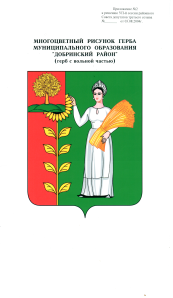 Российская ФедерацияП О С Т А Н О В Л Е Н И ЕАДМИНИСТРАЦИИ СЕЛЬСКОГО ПОСЕЛЕНИЯБОГОРОДИЦКИЙ СЕЛЬСОВЕТДобринского муниципального района Липецкой областиот 29.05.2017	№ 123	ж.д.ст.ПлавицаОб обеспечении требований пожарной безопасности в период уборки урожая и заготовки кормов на территории сельского поселения Богородицкий сельсовет            В соответствии с Федеральными законами от 21.12.1994 № 69-ФЗ «О пожарной безопасности», от 06.10.2003 № 131-ФЗ «Об общих принципах организации местного самоуправления в Российской Федерации», Администрация сельского поселения   Богородицкий сельсовет П о с т а н о в л я е т:    
    1. Утвердить Положение об обеспечении требований пожарной безопасности в период уборки урожая и заготовки кормов на территории сельского поселения согласно приложению.           2. Старшему специалисту первого разряда Администрации сельского поселения Богородицкий сельсовет Бессоновой Л.В.          - обеспечить контроль исполнения требований пожарной безопасности в период уборки урожая и заготовки кормов;         - положение настоящего постановления довести до всех заинтересованных физических и юридических лиц.            3. Настоящее постановление вступает в силу со дня его официального обнародования.            4. Контроль за исполнением данного постановления оставляю за собой.Глава сельского поселения Богородицкий сельсовет                                                   А.И.Овчинников                                                                       ПОЛОЖЕНИЕоб обеспечении требований пожарной безопасностив период уборки урожая и заготовки кормов на территории сельского поселения Богородицкий сельсовет1. Общие положения            Настоящее Положение определяет требования пожарной безопасности в период уборки урожая и заготовки кормов, предъявляемые к сельско- хозяйственным организациям на территории сельского поселения.            Требования являются обязательными для выполнения вышеуказанными организациями.2. Обязанности предприятий и организаций             Каждой организации необходимо разработать и утвердить инструкции, в которых должны быть указаны обязанности и план действия каждого работника при возникновении пожара при уборке урожая и заготовке кормов.3. Требования к автотранспорту             1. Тракторы и автомобили должны быть оборудованы искрогасителями и первичными средствами пожаротушения (водители обязаны перед каждым выездом проверять исправность и надёжность искрогасителей, системы зажигания и топливоподачи).             2. Во избежание загорания кормов от непосредственного соприкосновения с выхлопными трубами и коллекторами автотранспорта, задействованный на погрузочных работах транспорт может подъезжать к скирде на расстояние не ближе 3-х метров.4. Требования при сушке сена             1. Склады кормов на территории животноводческих комплексов должны располагаться на специально отведённой площадке, опаханной полосой не менее 4-х метров.             2. Между отдельными штабелями или скирдами должно быть расстояние не менее 20 метров. При размещении попарно скирд, расстояние между ними должно быть не менее 6 метров, а между соседними парами – не менее 30 метров. Каждая пара скирд должна быть опахана четырёхметровой полосой.            3. Расстояние от скирд и штабелей кормов до линий электропередач должно быть не менее 15 метров, до дорог - не менее , до зданий и сооружений - не менее 50 метров.            4. В каждом хозяйстве приказом должны быть назначены лица, ответственные за заготовку, досушку и хранение сена.5. Ответственность руководителей организаций и предприятий            Руководители предприятий и организаций несут персональную ответственность за возникновение пожара на территории предприятия или организации согласно действующего законодательства.Приложение к постановлению Администрациисельского поселения Богородицкий сельсоветот  29.05.2017  № 123